ПредисловиеУважаемые коллеги!Настоящий сборник содержит правовые, внутрисоюзные нормативные  документы, регламентирующие деятельность правовой инспекции труда Профсоюза на всех уровнях структуры Профсоюза работников народного образования и науки Российской Федерации.Сборник рассчитан на правовых (внештатных правовых) инспекторов труда Профсоюза, юристов территориальных организаций Профсоюза, профсоюзных работников и широкий профсоюзный актив, осуществляющих в различных формах правовую защиту работников образования, а также на работников системы образования и всех, кто интересуется правозащитной  работой.Надеемся, что материалы сборника будут полезны в практической деятельности по защите социально-трудовых прав работников образования, в том числе при проведении комплексных и тематических проверок по соблюдению работодателями трудового законодательства. СОДЕРЖАНИЕТрудовой кодекс Российской Федерацииот 30 декабря 2001 года № 197-ФЗ(ред. от 03.07.2016 ) (с изм. и доп., вступ. в силу с 01.01.2017) (Извлечение)Часть пятаяРаздел XIII. Защита трудовых прав и свобод. Рассмотрение и разрешение трудовых споров. Ответственность за нарушение трудового законодательства и иных актов, содержащих нормы трудового праваГлава 58. Защита трудовых прав и законных интересов работников профессиональными союзамиСтатья 370. Право профессиональных союзов на осуществление контроля за соблюдением трудового законодательства и иных нормативных правовых актов, содержащих нормы трудового права, выполнением условий коллективных договоров, соглашенийПрофессиональные союзы имеют право на осуществление контроля за соблюдением работодателями и их представителями трудового законодательства и иных нормативных правовых актов, содержащих нормы трудового права, выполнением ими условий коллективных договоров, соглашений.Работодатели обязаны в недельный срок со дня получения требования об устранении выявленных нарушений сообщить в соответствующий профсоюзный орган о результатах рассмотрения данного требования и принятых мерах.Для осуществления контроля за соблюдением трудового законодательства и иных нормативных правовых актов, содержащих нормы трудового права, выполнением условий коллективных договоров, соглашений общероссийские профессиональные союзы и их объединения могут создавать правовые и технические инспекции труда профсоюзов, которые наделяются полномочиями, предусмотренными положениями, утверждаемыми общероссийскими профессиональными союзами и их объединениями.Межрегиональное, а также территориальное объединение (ассоциация) организаций профессиональных союзов, действующие на территории субъекта Российской Федерации, могут создавать правовые и технические инспекции труда профессиональных союзов, которые действуют на основании принимаемых ими положений в соответствии с типовым положением соответствующего общероссийского объединения профессиональных союзов.Профсоюзные инспекторы труда в установленном порядке имеют право беспрепятственно посещать любых работодателей (организации, независимо от их организационно-правовых форм и форм собственности, а также работодателей - физических лиц), у которых работают члены данного профессионального союза или профсоюзов, входящих в объединение, для проведения проверок соблюдения трудового законодательства и иных нормативных правовых актов, содержащих нормы трудового права, законодательства о профессиональных союзах, выполнения условий коллективных договоров, соглашений.Профсоюзные инспекторы труда, уполномоченные (доверенные) лица по охране труда профессиональных союзов имеют право:осуществлять контроль за соблюдением работодателями трудового законодательства и иных нормативных правовых актов, содержащих нормы трудового права;проводить независимую экспертизу условий труда и обеспечения безопасности работников;принимать участие в расследовании несчастных случаев на производстве и профессиональных заболеваний;получать информацию от руководителей и иных должностных лиц организаций, работодателей - индивидуальных предпринимателей о состоянии условий и охраны труда, а также о всех несчастных случаях на производстве и профессиональных заболеваниях;защищать права и законные интересы членов профессионального союза по вопросам возмещения вреда, причиненного их здоровью на производстве (работе);предъявлять работодателям требования о приостановке работ в случаях непосредственной угрозы жизни и здоровью работников;направлять работодателям представления об устранении выявленных нарушений трудового законодательства и иных нормативных правовых актов, содержащих нормы трудового права, обязательные для рассмотрения;осуществлять проверку состояния условий и охраны труда, выполнения обязательств работодателей, предусмотренных коллективными договорами и соглашениями;принимать участие в работе комиссий по испытаниям и приему в эксплуатацию средств производства в качестве независимых экспертов;принимать участие в рассмотрении трудовых споров, связанных с нарушением трудового законодательства и иных нормативных правовых актов, содержащих нормы трудового права, обязательств, предусмотренных коллективными договорами и соглашениями, а также с изменениями условий труда;принимать участие в разработке проектов федеральных законов и иных нормативных правовых актов Российской Федерации, законов и иных нормативных правовых актов субъектов Российской Федерации, нормативных правовых актов органов местного самоуправления, содержащих нормы трудового права;принимать участие в разработке проектов подзаконных нормативных правовых актов, устанавливающих государственные нормативные требования охраны труда, а также согласовывать их в порядке, установленном Правительством Российской Федерации;обращаться в соответствующие органы с требованием о привлечении к ответственности лиц, виновных в нарушении трудового законодательства и иных актов, содержащих нормы трудового права, сокрытии фактов несчастных случаев на производстве.Профессиональные союзы, их инспекции труда при осуществлении указанных полномочий взаимодействуют с федеральным органом исполнительной власти, уполномоченным на проведение государственного надзора и контроля за соблюдением трудового законодательства и иных нормативных правовых актов, содержащих нормы трудового права, и его территориальными органами, другими федеральными органами исполнительной власти, осуществляющими функции по контролю и надзору в установленной сфере деятельности.Уполномоченные (доверенные) лица по охране труда профессиональных союзов имеют право беспрепятственно проверять соблюдение требований охраны труда и вносить обязательные для рассмотрения должностными лицами организаций, работодателями - индивидуальными предпринимателями предложения об устранении выявленных нарушений требований охраны труда.Федеральный закон от 12 января 1996 года № 10-ФЗ«О профессиональных союзах, их правах и гарантиях деятельности»(ред. от 03.07.2016) (с изм. и доп., вступ. в силу с 01.01.2017)(Извлечение)Глава II. Основные права профсоюзов<…>Статья 19. Право профсоюзов на осуществление профсоюзного контроля за соблюдением законодательства о трудеПрофсоюзы имеют право на осуществление профсоюзного контроля за соблюдением работодателями, должностными лицами законодательства о труде, в том числе по вопросам трудового договора (контракта), рабочего времени и времени отдыха, оплаты труда, гарантий и компенсаций, льгот и преимуществ, а также по другим социально-трудовым вопросам в организациях, в которых работают члены данного профсоюза, и имеют право требовать устранения выявленных нарушений. Работодатели, должностные лица обязаны в недельный срок с момента получения требования об устранении выявленных нарушений сообщить профсоюзу о результатах его рассмотрения и принятых мерах.Для осуществления профсоюзного контроля за соблюдением законодательства о труде профсоюзы вправе создавать собственные инспекции труда, которые наделяются полномочиями, предусмотренными положениями, утверждаемыми профсоюзами.Профсоюзы, их инспекции труда при осуществлении этих полномочий взаимодействуют с федеральным органом исполнительной власти, осуществляющим федеральный государственный надзор за соблюдением трудового законодательства и иных нормативных правовых актов, содержащих нормы трудового права, с иными федеральными органами исполнительной власти.(в ред. Федеральных законов от 14.10.2014 N 307-ФЗ, от 03.07.2016 N 283-ФЗ)3. Профсоюзные инспектора труда вправе беспрепятственно посещать организации независимо от форм собственности и подчиненности, в которых работают члены данного профсоюза, для проведения проверок соблюдения законодательства о труде и законодательства о профсоюзах, а также выполнения работодателями условий коллективного договора, соглашения.<…>Устав Профессионально союза работников народного образования и науки Российской Федерации от 27 сентября 1990 года(ред. от 31.03.2010)(Извлечение)Глава 2. Цели, задачи и принципы деятельности Профсоюза<…>Статья 4. Основные задачи Профсоюза<…>9. Для достижения уставных целей и решения задач Профсоюз через выборные органы всех уровней профсоюзной структуры, полномочных представителей:<…>9.7. Может создавать правовые, технические инспекции и  юридические консультации для защиты социально-трудовых и других прав и профессиональных интересов членов Профсоюза, разрабатывать и утверждать положения о правовой инспекции труда и  технической инспекции труда Профсоюза. <…>Глава 7. Территориальная организация Профсоюза<…>Статья 31. Комитет (совет) территориальной организации Профсоюза<…>2.8. Осуществляет руководство деятельностью правовых и технических инспекторов труда  Профсоюза, уполномоченных (доверенных) лиц по охране труда и других уполномоченных, организует их обучение.<…>ОТРАСЛЕВОЕ СОГЛАШЕНИЕ ПО ОБРАЗОВАТЕЛЬНЫМ ОРГАНИЗАЦИЯМ, ВХОДЯЩИМ В СИСТЕМУ ОБРАЗОВАНИЯ ИВАНОВСКОЙ ОБЛАСТИна 2016 - 2018 г. г.(с изменениями и дополнениями от 21.12.2016 г.)7.2. Департамент:7.2.7. Рекомендует органам управления образованием предусматривать в территориальных соглашениях компенсационные выплаты внештатным правовым и техническим инспекторам профсоюза за выполнение работы по осуществлению социального партнёрства при выполнении мероприятий по охране труда и трудовых отношений, но не менее 10% от минимального размера оплаты труда, установленного законодательством (статья 53 ТК РФ).        10.5. Стороны признают гарантии работников, избранных (делегированных) в состав профсоюзных органов и не освобожденных от основной работы, в том числе:10.5.3. Председатели территориальных и первичных организаций профсоюза, члены выборных профсоюзных органов, не освобожденные от основной работы в образовательной организации, внештатные правовые и технические инспекторы труда, уполномоченные по охране труда профсоюза, профсоюзный актив, представители профсоюзной организации в создаваемых в образовательной организации совместных с работодателем комитетах (комиссиях) освобождаются от основной работы с сохранением среднего заработка для выполнения общественных обязанностей в интересах   работников (участие в профсоюзных проверках, обследованиях, рассмотрение жалоб на местах и т. д.) и на время участия в работе съездов, конференций, пленумов, президиумов, собраний, созываемых Профсоюзом,  семинаров и краткосрочной профсоюзной учебы.  Условия освобождения и порядок оплаты времени участия в этих мероприятиях определяются коллективным договором, соглашением.   Суммарное время освобождения от основной работы в месяц не менее 16  рабочих часов. Ивановская областная организация Профсоюза работниковнародного образования и науки Российской ФедерацииИвановская областная организация Профсоюза работниковнародного образования и науки Российской Федерации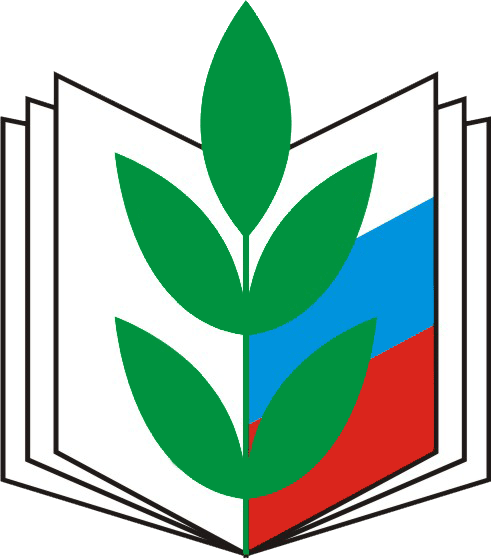 Серия:«Методические материалы»ПРАВОВАЯ ИНСПЕКЦИЯ ТРУДА ПРОФСОЮЗА:НОРМАТИВНО-ПРАВОВАЯ ОСНОВА ДЕЯТЕЛЬНОСТИНОРМАТИВНЫЕ ПРАВОВЫЕ АКТЫ Информационный бюллетень №  1ПРАВОВАЯ ИНСПЕКЦИЯ ТРУДА ПРОФСОЮЗА:НОРМАТИВНО-ПРАВОВАЯ ОСНОВА ДЕЯТЕЛЬНОСТИНОРМАТИВНЫЕ ПРАВОВЫЕ АКТЫ Информационный бюллетень №  1Иваново, январь 2017 г.Иваново, январь 2017 г.Трудовой кодекс Российской Федерации от 30 декабря 2001 года № 197-ФЗ (ред. от 29.12.2012) (Извлечение)3Федеральный закон от 12 января 1996 года № 10-ФЗ «О профессиональных союзах, их правах и гарантиях деятельности» (ред. от 28.12.2010) (Извлечение)6Устав Профессионального союза работников народного образования и науки Российской Федерации от 27 сентября 1990 года (ред. от 31.03.2010) (Извлечение)7Отраслевое Соглашение по образовательным организациям, входящим в систему образования Ивановской  области на 2016 - 2018 г. г. (Извлечение)8